Unit 5 Placemat (Foundations skills needed for Unit 5)Unit 5 Placemat (Foundations skills needed for Unit 5)Unit 5 Placemat (Foundations skills needed for Unit 5)Unit 5 Placemat (Foundations skills needed for Unit 5)Label each side of the triangle (legs vs. hypotenuse)Use the Pythagorean Theorem to solve for the missing side in each triangle.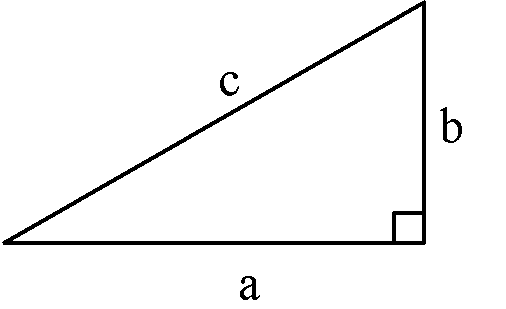 Use the Pythagorean Theorem to solve for the missing side in each triangle.Determine if the following triangles could be sides of a right triangle by using Pythagorean Theorem. Circle all of the right triangles: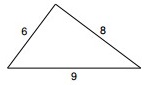 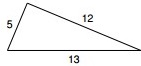 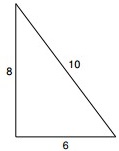 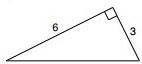 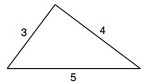 Classify each of the following triangles by their sides (scalene, equilateral, isosceles) AND by their angles (right, acute, obtuse).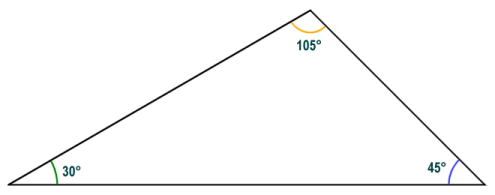                                                      3. 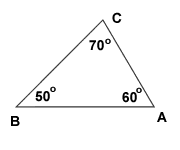 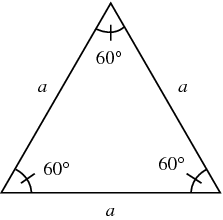 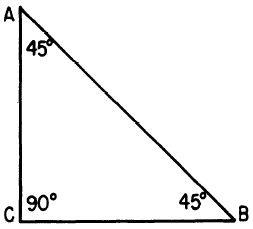                                                                       4. Find each of the missing angle measurements using what you know about the sum of all measures of a triangle.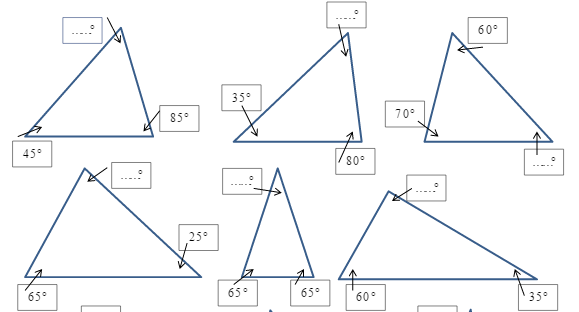 Classify each of the following triangles by their sides (scalene, equilateral, isosceles) AND by their angles (right, acute, obtuse).                                                     3.                                                                       4. Find each of the missing angle measurements using what you know about the sum of all measures of a triangle.Classify each of the following triangles by their sides (scalene, equilateral, isosceles) AND by their angles (right, acute, obtuse).                                                     3.                                                                       4. Find each of the missing angle measurements using what you know about the sum of all measures of a triangle.Classify each of the following triangles by their sides (scalene, equilateral, isosceles) AND by their angles (right, acute, obtuse).                                                     3.                                                                       4. Find each of the missing angle measurements using what you know about the sum of all measures of a triangle.Simplify each of the following radicals:Simplify each of the following radicals:Solve each equation for the variableSolve each equation for the variable